Year 8 – Drama WorkLook at the picture: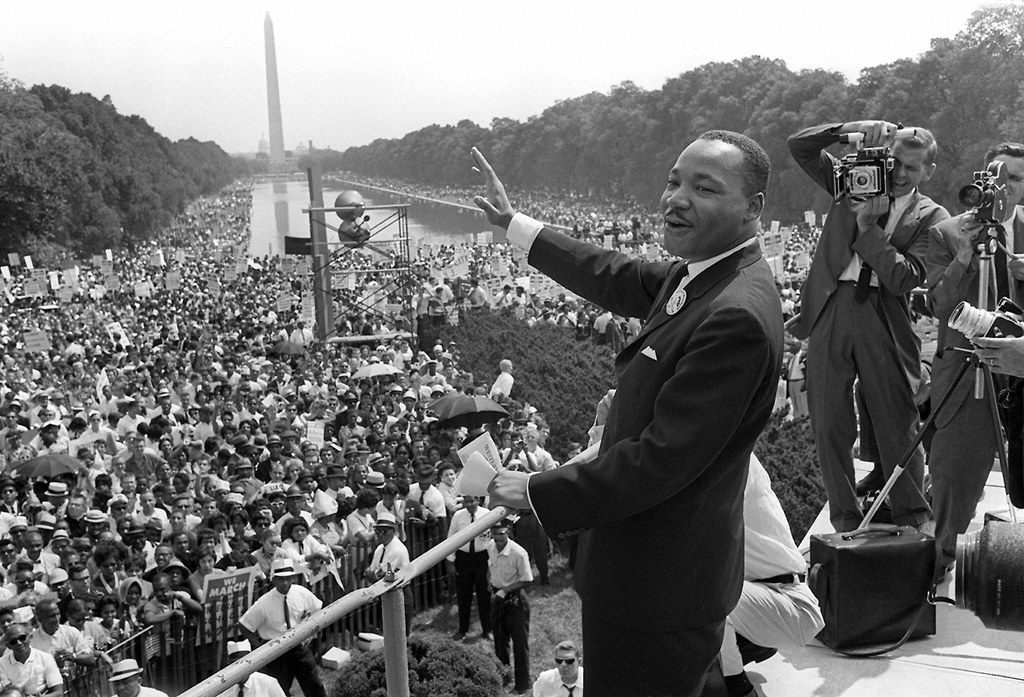 Task 1:Consider the following about this picture: Who is involved?What is the story about? When does the story take place?Where does the story take place? Why has this happened? Task 2:Now write a script based around the picture. You could write about any of the following or any other idea you may have: The back story of how this event happened? What happens after this picture? 